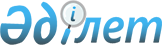 О социальной защите одиноких инвалидов нуждающихся в посторонней помощи
					
			Утративший силу
			
			
		
					Постановление Акимата Мангистауской области от 30 марта 2006 года N 91. Зарегистрировано Департаментом юстиции Мангистауской области 12 мая 2006 года N 1946. Утратило силу постановлением Мангистауского областного акимата от 27 июня 2011 года № 203

       

Сноска. Утратило силу постановлением Мангистауского областного акимата от 27.06.2011 № 203

       

В соответствии с Законами Республики Казахстан "О местном  государственном управлении в Республике Казахстан", "О социальной защите инвалидов в Республике Казахстан" акимат области ПОСТАНОВЛЯЕТ:

       

1. Заявление одинокого инвалида первой или второй группы о назначении надбавки к государственным социальным пособиям подается в районные и городские отделы занятости и социальных программ, с приложением следующих документов: 

      1) копии справки территориального подразделения центрального исполнительного органа в области социальной защиты населения (далее- МСЭ) об установлении инвалидности; 

      2) копия книги учета жильцов; 

      3) справка о размере получаемого государственного социального пособия; 

      4) копии документа, удостоверяющего личность; 

      5) копии регистрационного номера налогоплательщика; 

      6) номера специального счета по вкладу в банке. 

      Районные, городские отделы занятости и социальных программ рассматривают поданные инвалидами заявления и в течение десяти рабочих дней принимает решение о назначении дополнительной надбавки к государственным социальным пособиям или отказывает в назначении. 

      Надбавки к государственным социальным пособиям одиноким инвалидам производится за счет средств областного бюджета. 

      Надбавки к государственным социальным пособиям одиноким инвалидам начисляются ежемесячно в размере ежегодно установленном решением областного маслихата об областном бюджете на предстоящий год.

       

2. Районные, городские финансовые отделы в соответствии с инструкцией по финансированию бюджетных организаций состоящих на местном бюджете согласно плана финансирования и предъявленных заявок ежемесячно выделяют средства на выплату дополнительных надбавок к государственным социальным пособиям одиноким инвалидам, нуждающимся в посторонней помощи. 

      Выплата дополнительной надбавки к государственным социальным пособиям производится банками второго уровня или филиалами Казпочты согласно списков, представленных районными, городскими отделами занятости и социальных программ, при представлении документа, удостоверяющего личность получателя, а также по доверенности, оформленной в установленном законодательством порядке. 

      Районными, городскими филиалами банка ежемесячно до 5 числа месяца, следующего за месяцем выплаты представляются по соответствующей форме сведения о выплаченных суммах в районные, городские отделы занятости и социальных программ, которые направляют их в департамент координации занятости и социальных программ Мангистауской области для представления сводных отчетов по области в департамент финансов Мангистауской области. 

      Ведение учета, контроля отчетности выплаченных сумм надбавок к государственным социальным пособиям одиноким инвалидам на местном уровне возлагаются на районные, городские отделы занятости и социальных программ. 

      Контроль за правильностью назначения ежемесячных дополнительных надбавок к государственным социальным пособиям одиноким инвалидам осуществляет департамент координации занятости и социальных программ Мангистауской области.

       

3. Признать утратившими силу: 

      1) постановление акимата Мангистауской области от 5 марта 2002 года N 36 "О социальной защите ветеранов Великой Отечественной войны, инвалидов Чернобыльской АЭС и одиноких инвалидов, нуждающихся в постороннем уходе" (зарегистрировано управлением юстиции Мангистауской области 3 апреля 2002 года N 792); 

      2) постановление акимата Мангистауской области от 25 апреля 2003 года N 85 "О внесении изменений и дополнений в постановление акимата Мангистауской области от 5 марта 2002 года N 36 "О социальной защите ветеранов Великой Отечественной войны, инвалидов Чернобыльской АЭС и одиноких инвалидов, нуждающихся в постороннем уходе" (зарегистрировано управлением юстиции 23 мая 2003 года N 1462).

       

4. Контроль за исполнением настоящего постановления возложить на заместителя акима области Абдрахманова М.М.

       

5. Настоящее постановление вступает в силу со дня государственной регистрации.       Аким области                               К. Кушербаев
					© 2012. РГП на ПХВ «Институт законодательства и правовой информации Республики Казахстан» Министерства юстиции Республики Казахстан
				